Списък  на категориите информация,  подлежаща на публикуване в интернет страницата на Община Раковски   за сферата на дейност  на  Община РаковскиОБЩИНА РАКОВСКИ, ОБЛАСТ	ПЛОВДИВ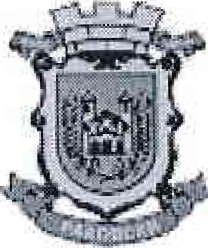 п.к 4150, пл. ,,България" № 1, тел. 03151/2260, факс: 031512361, e-mail: oa@rakovski.bgЗАПОВЕДNо!_ ДЗ.-...;./.1..8.. ........../....{.}..g...0..1. ....j.f.l./._..,.Q...На основание чл.44,ал.2 от Закона за местното самоуправление и местната администрация и чл.15,ал.1,чл.15а, ал.3 от Закона за достъп до обществена информацияНАРЕЖДАМ1.Утвърждавам списък на категориите информация,подлежаща на публикуване в интернет за сферата на дейност на Общинска администрация Раковски през 2020 г,както и форматите,в които е достъпна,съгласно Приложение №1.2.Списъкът да се публикува на интернет страницата на Община Раковски, Раздел"Достъп до обществена информация".3.При настъпили промени в рамките на текущата година, се утвърждава актуализиран списък на категориите информация.Копие от заповедта да се връчи на отговорните лица по ЗДОИ, за изпълнение. Контрол  по изпълнението  на заповедта  възлагам  на Секретаря  на общината   иДиректор на дирекция „ПАИО".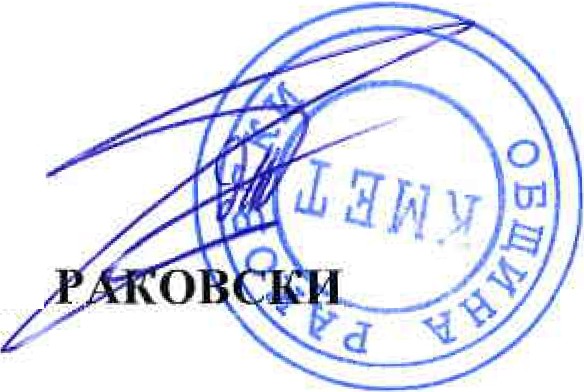 ПАВЕЛ ГУДЖЕРОВ КМЕТ НА ОБЩИНА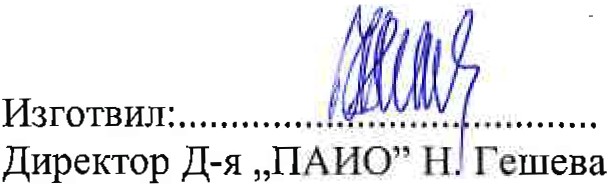 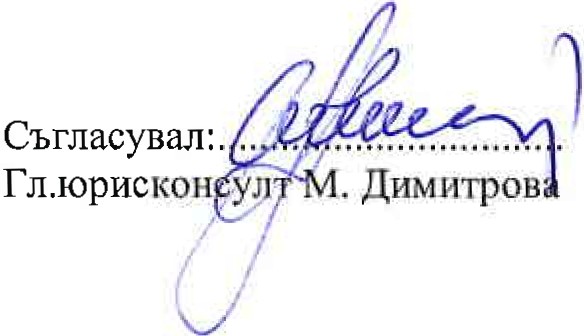 №по редКАТЕГОРИЯ  ИНФОРМАЦИЯАДРЕС В ИНТЕРНЕТАДРЕС В ИНТЕРНЕТАДРЕС В ИНТЕРНЕТФОРМАТ1Описание на правомощията на Кмета на Община Раковски и данни за организацията, функциите и отговорностите на ръководената от него Община Раковскиhttp://89.215.17.39/oprakovski/news/2019http://89.215.17.39/oprakovski/news/2019/pdf1Описание на правомощията на Кмета на Община Раковски и данни за организацията, функциите и отговорностите на ръководената от него Община Раковски2/ust-pravilnik09122019.pdf2/ust-pravilnik09122019.pdf/pdf2Списък на издадените актове в изпълнение на неговите правомощия и текстовете на издадените от органа нормативни и общи административни актовеhttp://rakovski.bg/page.php?27http://rakovski.bg/page.php?27http://rakovski.bg/page.php?27pdf3Описание на информационните масиви и ресурси, използвани от Община Раковскиhttp://89.215.17.39/oprakovski/news/2020/http://89.215.17.39/oprakovski/news/2020/http://89.215.17.39/oprakovski/news/2020/pdf3Описание на информационните масиви и ресурси, използвани от Община Раковски/masivi-resursi.pdf/masivi-resursi.pdfpdf3Описание на информационните масиви и ресурси, използвани от Община Раковскиpdf4Наименованието, адреса, адреса на електронната поща, телефона и работното време на звеното в съответната администрация, което отговаря за приемането на заявленията за предоставяне на достъп до информация;http://rakovski.bg/page.php?162http://rakovski.bg/page.php?162http://rakovski.bg/page.php?162pdf5Устройствен правилник и вътрешни правила, свързани с предоставянето на административни услуги на гражданитеhttp://rakovski.bg/page.php?27http://rakovski.bg/page.php?27http://rakovski.bg/page.php?27pdf pdf6Стратегии, планове, програми и отчети за дейносттаhttp://rakovski.bg/page.php?124 http://rakovski.bg/page.php?121http://rakovski.bg/page.php?124 http://rakovski.bg/page.php?121http://rakovski.bg/page.php?124 http://rakovski.bg/page.php?121pdf7Информация за бюджета и финансовите отчети на администрацията, която се публикува съгласно Закона за публичните финансиhttp://rakovski.bg/page.php?110http://rakovski.bg/page.php?110http://rakovski.bg/page.php?110pdf8Информация за провеждани обществени поръчки, определена за публикуване в профила на купувача съгласно Закона за обществените поръчкиhttp://rakovski.bg/page.php?152 http://rakovski.bg/page.php?177http://rakovski.bg/page.php?152 http://rakovski.bg/page.php?177http://rakovski.bg/page.php?152 http://rakovski.bg/page.php?177pdfpdf9Проекти на нормативни актове заедно с мотивите, съответно -доклада и резултатите от общественото обсъждане на проектаhttp://rakovski.bg/page.php?153http://rakovski.bg/page.php?153http://rakovski.bg/page.php?153pdfpdf10Уведомления за откриване на производството по издаване на общ административен акт по чл. 66 от Административнопроцесуалния кодекс, включително основните съображения за издаването на акта и формите и сроковете     на     участие     на     заинтересованите     лица   вhttp://rakovski.bg/search.php?q=%D0%B8%Dhttp://rakovski.bg/search.php?q=%D0%B8%D0005pdf10Уведомления за откриване на производството по издаване на общ административен акт по чл. 66 от Административнопроцесуалния кодекс, включително основните съображения за издаването на акта и формите и сроковете     на     участие     на     заинтересованите     лица   вBD%D0%B2%D0%B5%D1%81%D1%82%D0%B8%D1%86%DBD%D0%B2%D0%B5%D1%81%D1%82%D0%B8%D1%86%D0005pdf10Уведомления за откриване на производството по издаване на общ административен акт по чл. 66 от Административнопроцесуалния кодекс, включително основните съображения за издаването на акта и формите и сроковете     на     участие     на     заинтересованите     лица   вB8%D0%BE%D0%BD%D0%BD%D0%BE%20%D0%BD%D0%BB8%D0%BE%D0%BD%D0%BD%D0%BE%20%D0%BD%D0%B0005pdf10Уведомления за откриване на производството по издаване на общ административен акт по чл. 66 от Административнопроцесуалния кодекс, включително основните съображения за издаването на акта и формите и сроковете     на     участие     на     заинтересованите     лица   вD0%BC%D0%B5%D1%80%D0%B5%D0%BD%D0%B8%D0%BD0%BC%D0%B5%D1%80%D0%B5%D0%BD%D0%B8%D0%B0005pdf10Уведомления за откриване на производството по издаване на общ административен акт по чл. 66 от Административнопроцесуалния кодекс, включително основните съображения за издаването на акта и формите и сроковете     на     участие     на     заинтересованите     лица   вt=news&r=0t=news&r=00005pdfпроизводствотоt=news&r=0t=news&r=011Информация   за   упражняването   на   правото   на   достъп доhttp://rakovski.bg/page.php?163http://rakovski.bg/page.php?163обществена   информация,   реда   и   условията   за   повторноизползване на информация, таксите по чл. 41ж и форматите,  вкоито се поддържа информацията.12Обявления за конкурси за държавни служителиhttp://rakovski.bg/news.php?cat.3http://rakovski.bg/news.php?cat.3http://rakovski.bg/news.php?cat.3pdf docxpdf docx13Подлежащата на публикуване информация по Закона за предотвратяване и установяване на конфликт на интересиhttp://rakovski.bg/page.php?176 http://rakovski.bg/page.php?199http://rakovski.bg/page.php?176 http://rakovski.bg/page.php?199http://rakovski.bg/page.php?176 http://rakovski.bg/page.php?199pdfpdf14Информация,която е публична,съгласно Закона за защита на класифицираната информация и актовете по прилагането муhttp://rakovski.bg/page.php?36 http://rakovski.bg/page.php?152http://rakovski.bg/page.php?36 http://rakovski.bg/page.php?152html15Информацията по чл.14,ал.2,т.1-3http://rakovski.bg/news.phphttp://rakovski.bg/news.phppdf16Информация, предоставена повече от три пъти по реда на глава третакъм момента няма предоставена информация съгласно чл 15, ал. 1, т. 16 от ЗДОИ.към момента няма предоставена информация съгласно чл 15, ал. 1, т. 16 от ЗДОИ.17Друга информация,определена със законhttps://data.egov.bg/organisation/profilepdf17Друга информация,определена със закон1f421697-6b3a-4eab-84c5-ed035e04c3e7pdf